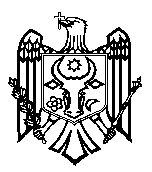 CURTEA DE CONTURI A REPUBLICII MOLDOVAH O T Ă R Â R E A nr. 57 din 24 octombrie 2019cu privire la Raportul auditului conformității gestionării mijloacelor Fondului Viei şi Vinului-----------------------------------------------------------------------------------------------Curtea de Conturi, în prezența dnei Georgeta Mincu, Ministru al Agriculturii, Dezvoltării Regionale și Mediului; dnei Liliana Dascaliuc, șef al Serviciului politici și reglementări în domeniul produselor sectorului vitivinicol și băuturilor din cadrul Ministerului Agriculturii, Dezvoltării Regionale și Mediului; dnei Olga Ignat, şef al Secției operaționale în cadrul Direcției Trezoreria de Stat din cadrul Ministerului Finanţelor; dnei Lilia Taban, șef adjunct al Direcției investiții publice şi asistență financiară externă din cadrul Ministerului Finanţelor; dlui Iuri Lichii, director adjunct al Serviciului Fiscal de Stat; dlui Gheorghe Arpentin, director al Oficiului Naţional al Viei şi Vinului; dnei Diana Lipcean, contabil-şef al Oficiului Naţional al Viei şi Vinului; Cristina Frolov, reprzentant al Asociației Vitivinicole a Regiunii Geografice Delimitate „Codru”, călăuzindu-se de art.3 alin.(1) și art.5 alin.(1) lit.a) din Legea privind organizarea și funcționarea Curții de Conturi a Republicii Moldova, a examinat Raportul auditului conformității gestionării mijloacelor Fondului Viei şi Vinului.Misiunea de audit a fost efectuată în temeiul art.31 alin.(3) și alin.(6), art.32 din Legea nr.260 din 07.12.2017 și în conformitate cu Programul activității de audit a Curții de Conturi pe anul 2019, precum și cu Standardele Internaționale de Audit, puse în aplicare de Curtea de Conturi. Auditul a avut drept scop identificarea domeniilor sensibile la riscurile aferente managementului și gestionării resurselor Fondului Viei şi Vinului, evaluarea metodelor, instrumentelor și mecanismelor existente în gestionarea mijloacelor Fondului prin prisma conformităţii repartizării și utilizării resurselor acestuia, precum și asigurarea că controlul intern organizat de Oficiul Naţional al Viei şi Vinului garantează conformitatea proceselor aferente planificării, executării și raportării fondurilor publice cu cadrul regulator aferent domeniului.Examinând rezultatele misiunii de audit și audiind Raportul conformității gestionării mijloacelor Fondului Viei şi Vinului, precum și explicațiile persoanelor cu funcții de răspundere prezente în ședința publică, Curtea de Conturi A CONSTATAT:Fondul Viei şi Vinului este instituit în scopul finanțării măsurilor de dezvoltare a sectorului vitivinicol în strictă conformitate cu prevederile Regulamentului Fondului Viei și Vinului şi Legii viei şi vinului. Formarea şi gestionarea Fondului se pune în sarcina Oficiului Național al Viei și Vinului, în conformitate cu Regulamentul aprobat de către Guvern, acesta având misiunea de a implementa politica statului în sectorul vitivinicol şi de a asigura dezvoltarea durabilă a lui.Procedurile de audit realizate au identificat probleme și deficiențe în gestionarea mijloacelor Fondului, care au limitat eficiența și eficacitatea gestionării mijloacelor alocate, precum și atingerea obiectivelor propuse în realizarea măsurilor finanțate. Astfel, au fost identificate următoarele deficiențe:nu au fost respectate prevederile cadrului regulator în vigoare privind aprobarea, alocarea şi utilizarea mijloacelor din Fondul Viei şi Vinului, ceea ce a determinat efectuarea de către Ministerul Finanţelor a cheltuielilor suplimentare pentru finanțarea Fondului în mărime de 28,0 mil.MDL şi acumularea în conturile Oficiului Național al Viei și Vinului, pe parcursul mai multor ani, a mijloacelor financiare neutilizate în sumă de 35,1 mil.MDL;urmare a statutului dublu acordat Oficiului Național al Viei și Vinului, Fondul Viei şi Vinului are aprobate 2 bugete anuale diferite, unul aprobat prin Legea bugetului de stat pentru anul bugetar respectiv, altul, aprobat de Consiliul de coordonare, fiind admise diminuări și majorări atât ale părții de venituri a Fondului, cât și ale părții de cheltuieli;lipsa unor proceduri formalizate, bine definite, privind rectificarea bugetului aprobat de Consiliul de coordonare a permis finanțarea unor măsuri aprobate suplimentar fără identificarea surselor de acoperire (+2,8 mil.MDL), efectuarea cheltuielilor neprevăzute în buget fără aprobarea de către Consiliul de coordonare (+0,62 mil.MDL), precum și efectuarea cheltuielilor cu depășirea limitelor de cheltuieli aprobate pentru activitățile respective (+2,96 mil.MDL);planificarea neadecvată a resurselor financiare și a măsurilor care urmează a fi realizate în anul bugetar respectiv a influențat nivelul de realizare a indicatorilor bugetari aprobați, aceștia, în perioada 2014-2018, variind la venituri între 32,7% și 126,7% și la cheltuieli – între 25,2% și 73,7%;suportarea cheltuielilor nejustificate în mărime de 1,2 mil.MDL, dintre care: (i) urmare a acordării sporului lunar de 15% în lipsa unor indicatori sau criterii măsurabile (0,6 mil.MDL), sporului pentru performanță (0,4 mil.MDL) în lipsa obiectivelor de performanță stabilite, la baza evaluării fiind puse criteriile de profesionalism și calitățile personale ale angajaților (competență, calitatea și disciplina muncii, activismul și motivarea, lucrul în echipă, comunicarea etc.), (ii) achitarea studiilor de doctorat pentru un angajat (0,038 mil.MDL), (iii) suportarea cheltuielilor de deplasare peste hotare pentru membrii Consiliului de coordonare (0,066 mil.MDL) și persoane cu funcții de demnitate publică (0,081 mil.MDL), (iv) abordarea neuniformă privitor la modul de angajare a personalului, serviciile de angajare/recruting fiind externalizate unui agent economic (0,035 mil.MDL);neasigurarea întocmirii documentației necesare pentru primirea delegațiilor străine, precum și suportarea nejustificată a unor cheltuieli privind primirea şi deservirea delegațiilor şi persoanelor oficiale străine, auditul fiind limitat în obținerea probelor de audit suficiente și adecvate privitor la conformitatea efectuării cheltuielilor în valoare de 0,7 mil.MDL;adoptarea de Consiliul de coordonare a unor decizii în lipsă de cvorum;carențele în cadrul legal au condiționat imposibilitatea desemnării tuturor membrilor în Consiliul de coordonare, reieșind din faptul că Asociația producătorilor de vinuri cu indicație geografică protejată „Bălți” nu a fost creată până în prezent, din care cauză Consiliul este compus din 12 membri în loc de 13, cum prevede norma legală;imperfecțiunea mecanismului de gestionare, colectare și de evidență a contribuțiilor și penalităților în Fondul Viei şi Vinului, precum și de urmărire a datoriilor către Fond, stabilite de actualul cadru normativ, a generat faptul că acestea, pe parcursul mai multor ani, au fost gestionate segmentat de diferiți actori, nefiind întreprinse măsuri suficiente pentru colectarea restanțelor față de Fond, la finele anului 2018, conform datelor Oficiului Național al Viei și Vinului, acestea constituind 21,0 mil.MDL;lipsa unui mecanism exhaustiv privitor la periodicitatea de verificare a datelor pentru anii precedenți, corectate de contribuabili, a determinat majorarea cu 2,8 mil.MDL a restanțelor la plata contribuțiilor, iar realizarea neconformă a prevederilor Legii nr.227 din 10.12.2015 a determinat diminuarea lor cu 23,4 mil.MDL, valoarea restanțelor per total fiind diminuată cu 20,6 mil.MDL;la reconcilierea datelor privind numărul contribuabililor conform datelor Serviciului Fiscal de Stat, Oficiului Național al Viei și Vinului, Serviciului Vamal și Registrului Vitivinicol s-au constatat divergențe semnificative, fiind identificați 40 de agenți economici care au exportat vinuri, dar nu au prezentat dările de seamă Serviciului Fiscal de Stat (+4,2 mil.MDL) și 9 agenți economici care au diminuat calculele prezentate Serviciului Fiscal de Stat față de volumele real exportate (+2,1 mil.MDL), astfel calculele și, respectiv, restanțele la plata contribuțiilor, reieșind din datele prezentate auditului, au fost diminuate cel puţin cu 6,3 mil.MDL;nu au fost contabilizate de Oficiul Național al Viei și Vinului restanțele la plata contribuțiilor în Fondul Viei și Vinului (21,0 mil.MDL).Reieșind din cele expuse, în temeiul art.14 alin.(2) și art.15 lit.d) din Legea nr.260 din 07.12.2017, Curtea de Conturi HOTĂRĂȘTE: 1. Se aprobă Raportul auditului conformității gestionării mijloacelor Fondului Viei şi Vinului.2. Prezenta Hotărâre și Raportul de audit se remit:2.1. Oficiului Naţional al Viei şi Vinului, pentru întreprinderea măsurilor de rigoare în vederea implementării recomandărilor expuse în Raportul de audit;2.2. Ministerului Finanţelor, de comun cu Oficiul Naţional al Viei şi Vinului, și se recomandă să asigure respectarea prevederilor pct.8 din Regulamentul Fondului Viei și Vinului privitor la transferul lunar (pe măsura necesității) a mijloacelor Fondului din contul trezorerial la contul bancar al Oficiului Național al Viei și Vinului deschis în Contul Unic Trezorerial pentru instituțiile publice la autogestiune, ceea ce va exclude practica de acumulare a mijloacelor financiare semnificative nevalorificate în conturile Oficiului Național al Viei și Vinului;Ministerului Agriculturii, Dezvoltării Regionale şi Mediului, de comun cu Ministerul Finanţelor:în scopul asigurării planificării realiste a bugetelor Fondului Viei și Vinului, să asigure revizuirea prevederilor art.323 alin.(3) lit.b) din Legea viei şi vinului, în special prevederile referitoare la contribuțiile încasate în anul precedent;în scopul remedierii deficiențelor constatate vizând gestionarea conformă a mijloacelor Fondului Viei și Vinului, să asigure revizuirea statutului dublu acordat Oficiului Național al Viei și Vinului (deținerea concomitentă a statutului de instituție bugetară și de instituţie publică la autogestiune);2.3.3.  să revizuiască mecanismul de gestionare, calculare, achitare și evidență a contribuțiilor și penalităților în Fondul Viei și Vinului;Ministerului Agriculturii, Dezvoltării Regionale şi Mediului, de comun cu Oficiul Naţional al Viei şi Vinului:în scopul racordării la situația reală a prevederilor art.322 alin.(3) din Legea viei și vinului și ale pct.12 din Statutul Oficiului Național al Viei și Vinului, aprobat prin Hotărârea Guvernului nr.725 din 16.09.2013, să asigure revizuirea cadrului regulator privind componența Consiliului de coordonare; să asigure aprobarea de către Ministerul Agriculturii, Dezvoltării Regionale şi Mediului a structurii organizatorice și efectivului-limită ale Oficiului Național al Viei și Vinului;2.5. Ministerul Sanatății, Muncii şi Protecţiei Sociale, de comun cu Ministerul Finanţelor, să asigure revizuirea și completarea Legii salarizării și Hotărârii Guvernului „Cu privire la salarizarea angajaților din unitățile cu autonomie finaciară”, în special privitor la salarizarea conducărorilor instituțiilor publice la autogestiune neincluse în Anexănr.4 la Hotărârea menționată; 2.6. Procuraturii Republicii Moldova, pentru informare și posibilă autosesizare în vederea întreprinderii măsurilor ce se impun referitor la constatările expuse în pct. 4.3.9 din Raportul de audit;2.7. Guvernului și Parlamentului Republicii Moldova, pentru informare.3. Prezenta Hotărâre intră în vigoare din data publicării în Monitorul Oficial al Republicii Moldova.4. Despre acțiunile întreprinse pentru executarea subpunctelor 2.1., 2.2., 2.3., 2.4. și 2.5. din prezenta Hotărâre, se va informa Curtea de Conturi în termen de 12 luni din data publicării Hotărârii în Monitorul Oficial al Republicii Moldova, cu raportare trimestrială.5. Hotărârea și Raportul auditului conformității gestionării mijloacelor Fondului Viei şi Vinului se publică pe site-ul oficial al Curții de Conturi (http://www.ccrm.md/hotariri-si-rapoarte-1-95).Marian LUPU,Preşedinte